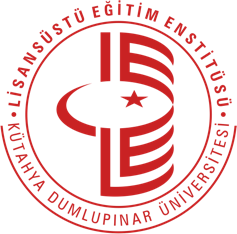 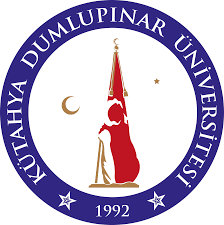 T.C.KÜTAHYA DUMLUPINAR ÜNİVERSİTESİLİSANSÜSTÜ EĞİTİM ENSTİTÜSÜİKİNCİ KEZ TEZ SAVUNMASINAGİRİŞ VE BAŞVURU FORMUYukarıda adı, programı ve tez başlığı belirtilen tezin İntihal Benzerlik oranı tarafımca Enstitü Müdürüğünce belirlenen programa göre belirlenmiş olup ilgili tez ikinci kez savunmaya hazır hale gelmiştir. Söz konusu tezi incelemek ve öğrenciyi tez savunma sınavına almak üzere, jüri aynı üyelerle tekrar toplanacaktır. Gereğini bilgilerinize arz ederim.                                                                                                                       			  Tez DanışmanıAdı Soyadı:TC Kimlik No:                                                                  __ /__ /____   											 _______________                										            İmza__ /__ /________________________________                                                                           Anabilim/Anasanat Dalı BaşkanıEk:1-İntihal Raporu Sonuç ÇıktısıAÇIKLAMA: *İkinci tez savunma tarihi belirleniken ilk tez savunma tarihi dikkate alınarak Yönetmeliğimizde belirtilen yüksek lisans programı için 3 ay, doktora programı için ise 6 ayı aşmayacak şekilde bir tarih belirlenmelidir. Ayrıca görevlendirme yazışma süreleri gözetilerek ikinci tez savunması başvurusu savunma tarihinden en az 7 gün öncesinde mutlaka yapılmadır.(Form mutlaka bilgisayar ortamında doldurulacaktır.)T.C.Kimlik No:Öğrenci No:Adı Soyadı:ABD-ASD/Bilim-Sanat Dalı:Programı:Tez Konusu:İntihal Benzerlik Oranı (%):İkinci Savunma Tarihi:*Saati:Savunma Yeri / Şekli: